134/2014. (V. 22.)h a t á r o z a t aaz Érdi Csatornamű Társulattal megkötött együttműködési megállapodás módosításárólÉrd Megyei Jogú Város Közgyűlése az Érdi Csatornamű Társulattal 2011. május 30-án megkötött együttműködési megállapodást (továbbiakban: Együttműködési Megállapodás) az "Érd és térsége szennyvíztisztító telep rekonstrukciója és bővítése és szennyvízelvezető rendszer fejlesztése" című, az Érd és Térsége Szennyvízelvezetési és Szennyvíztisztítási Társulás által megvalósítandó beruházási projekt saját részének finanszírozása érdekében az alábbiak szerint módosítja:
1. Az Együttműködési Megállapodás 1. sz. melléklete kiegészül az alábbiakkal:
”KEOP forrásból nem finanszírozott, de a beruházási program részét képező projektelemekA KEOP sajátos szabályai nem teszik lehetővé, de a felek egyetértenek, hogy a beruházási projekt során a megépült műtárgyak üzemeltetése és védelme érdekében a Társulat által biztosított forrásból meg kell valósítani az alábbiakat:Érdi Regionális Szennyvíztisztító próbaüzemi költségeinek üzemeltetési bevételből nem fedezett része (Érdre eső rész)Házi átemelő berendezések telepítése a gravitációsan rá nem köthető ingatlanok esetén (ingatlantulajdonosok igénylése alapján)Egyedi bekötővezetékek építése (a KEOP program szabályai szerint nem finanszírozható ingatlanok esetén)Csapadékvíz-elvezetési beruházások a közcsatorna védelme érdekében Útépítési és útjavítási munkálatok a csatornázási program megvalósításával összefüggésben”2. Az Együttműködési Megállapodás 2. sz. melléklete az alábbiak szerint módosul:A beruházás tervezett saját forrásai (ezer Ft)Határidő: a határozat továbbítására – 2014. május 26.Felelős: T. Mészáros András polgármester    Mecsériné dr. Szilágyi Erzsébet		       	           		    T. Mészáros András   	            jegyző                                                                                   polgármester1. sz. mellékletÉrd és Térsége szennyvízelvezetési Program költségtábla és saját erő biztosítása(tervezett költségek, ezer forintban)Települések által biztosítandó saját forrás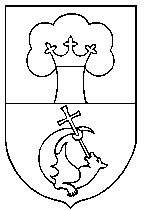                       ÉRD MEGYEI JOGÚ VÁROS             ÖNKORMÁNYZAT KÖZGYŰLÉSEÖsszesenKEOP finanszírozásSajátforrásÉRD26 340 37519 487 6476 852 728TÁRNOK3 098 6562 145 678952 978DIÓSD4 178 1132 997 6531 180 460Összesen 33 617 14424 630 9788 986 166Teljes bekerülési költségFelosztás településenkéntFelosztás településenkéntFelosztás településenkéntÉrdDiósdTárnokSzennyvíztisztító telep és kapcsolódó beruházások (sodorvonali bevezetés, iszapkezelés) összesen4 490 9473 501 496480 210509 241Köztéri átemelők építése és szaghatás elleni védelem1 785 0001 376 235215 985192 780Érdi csatornahálózat építése18 598 41118 598 41100Diósdi csatornahálózat építése2 854 86902 854 8690Tárnoki csatornahálózat építése1 830 528001 830 528Projekt megvalósításhoz szükséges szolgáltatások (mérnök, tervezés, projekt menedzsment, közbeszerzés, tájékoztatás, jogi tanácsadás, könyvvizsgáló, vagyonértékelés, előkészítési munkák)1 544 4561 190 776186 879166 801Kiegészítő projekt (pl. kimaradt utcák csatornaépítése, nyomóvezeték, rekonstrukció, stb.)433 125311 92580 51340 687Eszközbeszerzés (szívó-mosó autó, labor)79 80861 5329 6578 619KEOP szabályok szerint nem finanszírozott projektelemek (házi átemelők, próbaüzem költségei, vízelvezetési beruházások, útépítés, útfelújítás, stb)2 000 0001 300 000350 000350 000Összesen33 617 14426 340 3754 178 1133 098 656ÖsszesenÉrdDiósdTárnokSaját rész (e Ft)8 986 1666 852 7281 180 460952 978      Ebből: Önerő Alapból kapott támogatásból Társulás által fedezve2 939 4822 342 960354 340242 182      Ebből: már befizetve, megítélt Önerő Alap támogatás vagy - Érd esetében - kötvénykibocsátással fedezve3 989 5603 220 709442 327326 524     Ebből: Még programhoz biztosítandó önerő2 057 1241 289 059383 793384 272